COLEGIO JAZMÍN J.M.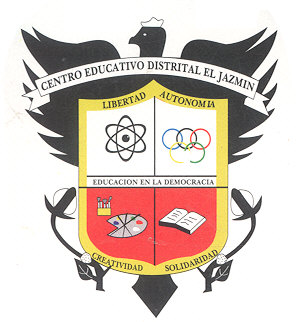 QUÍMICA INORGANICA              GRADO 10°GUIA DE TRABAJO VIRTUAL 1TEMA: ESTRUCTURA ATOMICA Y MODELOS Docente: Juan Manuel Noy H.INDICADOR DE LOGRORealiza lectura referencial e inferencial a partir de un texto químico.ESTRUCTURA ATOMICA Y MODELOS DEL ATOMOA partir de la lectura del CAPITULO 2 “ELEMENTOS, COMPUESTOS Y PERIODICIDAD QUIMICA”  del libro QUIMICA GENERAL GARRITZ, lea las páginas 37 a la 42 y responda las siguientes cuestiones: Qué decía Frey Chaucer en su “Cuento del paje del canónigo”:En cuanto a la definición de Alquimia.En cuanto al pensamiento del hombre de la edad media frente a la Alquimia.Dibuje los símbolos alquímicos para el Hg, S, y la sal.El significado de la palabra Apócrifo.La diferenciación entre los verdaderos y falsos alquimistas.Dibuje los 4 elementos Aristotélicos, ¿qué representan para UD?¿Cuáles fueron los 7 maravillosos metales de la antigüedad?Dibuje el símbolo del Principio alquimista: Todo es uno, uno es todo. ¿Qué representa?¿Dónde nació la Alquimia y hasta cuando perduro? ¿Qué relación puede establecer entre el xerión, la piedra filosofal y el elixir e la eterna juventud?¿De dónde viene la palabra Alquimia?Sáltese a las páginas 52 a la 57 del mismo capítulo y del tema “HIPOTESIS ATOMICA”, responda las siguientes cuestiones: ¿Qué afirmaron Demócrito de Abdera, Dalton y Boyle sobre los átomos?¿Cuáles son los postulados de la teoría atómica de Dalton?Explique la ley de los volúmenes de combinación de Gay Lussac, Represéntelos con dibujos.Indique los postulados de la hipótesis de Amadeo Avogadro.¿Qué aportes hace Stanislao Caninizaro al cálculo de los pesos relativos propuesta por Dalton?